Муниципальное автономное дошкольное образовательное учреждение Городского округа «город Ирбит» Свердловской области «Детский сад № 23»День открытых дверей «Осенний калейдоскоп»24 октября 2023 года в нашем детском саду, по традиции, День открытых дверей. План мероприятий музыкальной деятельности был насыщенным, интересным и продуктивным. Группа раннего возраста «Верные друзья» весело поиграла с Заинькой. 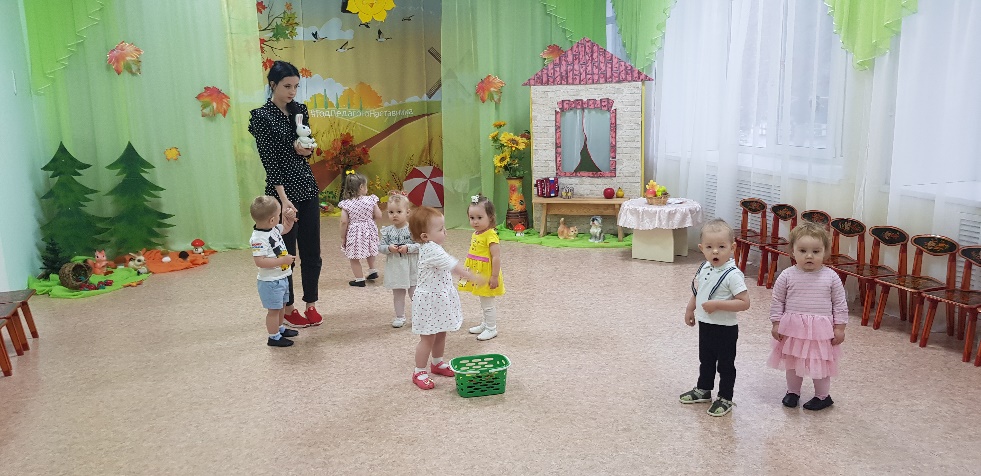 Группа раннего возраста «Теремок» радовались с Мишкой. Младшая группа «Пионеры» приготовили гостинцы для Ёжика, играли в оркестре и исполнили песню про осень.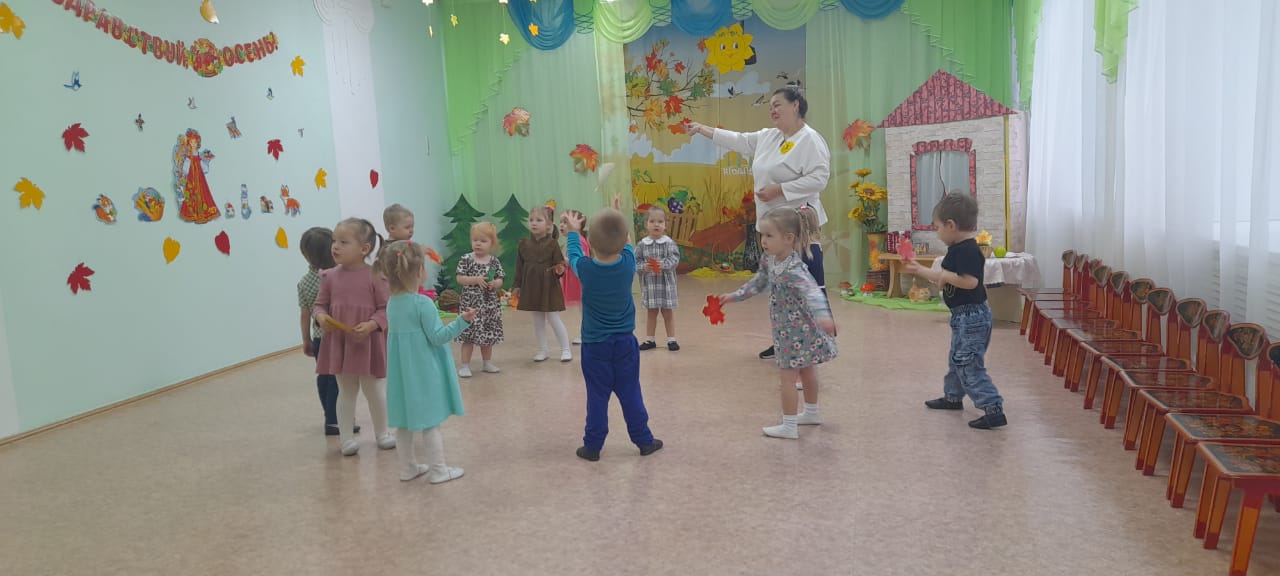 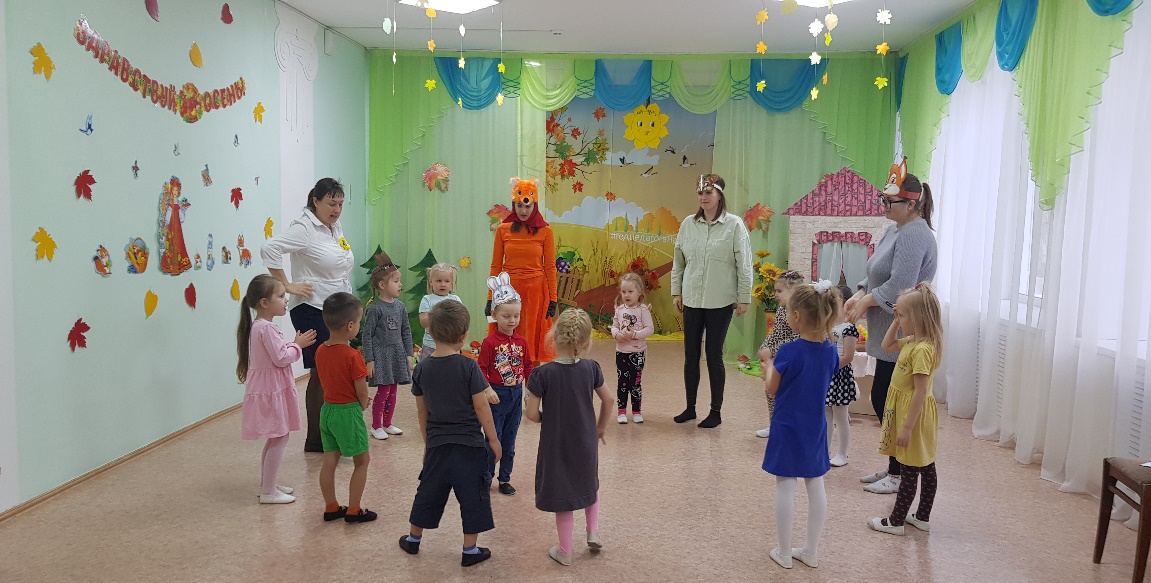 А средняя группа «Фантазёры» побывали на Дне рождения у Лисички, повстречали много друзей, роли Медведя и Белки исполняли родители воспитанников, вместе водили хороводы.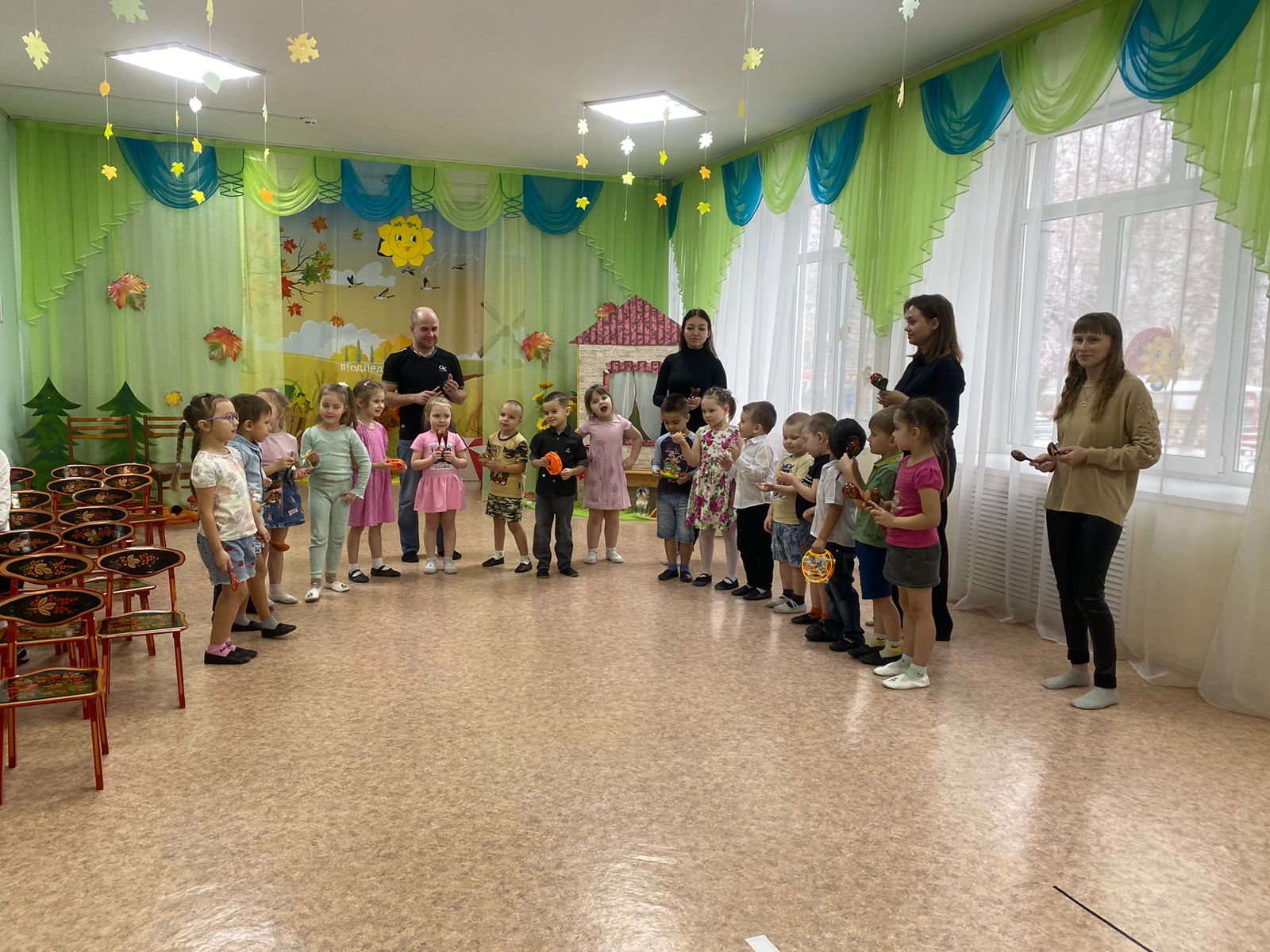 Ребятам старшей группы «Затейники» представилось «прокатиться» в автобусе вместе с задорной песенкой. Их «Осеннее путешествие» было увлекательным и познавательным!Музыкальный руководитель: Бахтина Татьяна Михайловна